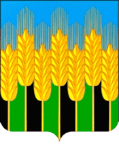 СОВЕТ  НОВОДМИТРИЕВСКОГО СЕЛЬСКОГО ПОСЕЛЕНИЯ СЕВЕРСКОГО РАЙОНАРЕШЕНИЕст. Новодмитриевская от 14.01.2021                                                                                              № 99О переносе даты отчёта главы Новодмитриевского сельского поселения по результатам работы за 2020 годВ соответствии с Федеральным законом от 06 октября 2003 года 
№ 131-ФЗ «Об общих принципах организации местного самоуправления в Российской Федерации», руководствуясь ст. 8, ст. 32 Устава Новодмитриевского сельского поселения Северского района, Совет Новодмитриевского сельского поселения Северского района   р е ш и л:В связи с временной нетрудоспособностью главы Новодмитриевского сельского поселения Северского района Шамраевой Елены Викторовны перенести дату отчёта главы Новодмитриевского сельского поселения Северского района по результатам работы за 2020 год на 22 января 2021 года.Общему отделу администрации Новодмитриевского сельского поселения Северского района (Колесниковой М.Н.) обеспечить официальное обнародование настоящего решения в местах, специально отведенных для этих целей и разместить на официальном сайте администрации Новодмитриевского сельского поселения Северского в информационно-телекоммуникационной сети «Интернет» novodmsp.ru.Настоящее решение вступает в силу со дня его официального обнародования.Председатель Совета Новодмитриевского сельского поселения Северского района                                    К.В. ЧекуджанИсполняющий обязанностиглавы Новодмитриевского сельскогопоселения Северского района                                                   А.В. Кузьминский